COMMUNITY ENHANCEMENT PROGRAMME 2019NOTE:  Closing Date 30th May 2019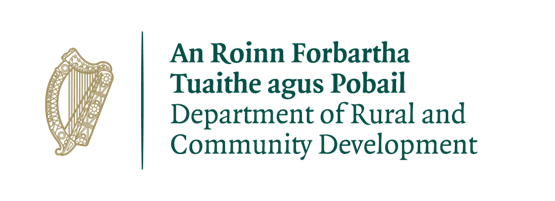 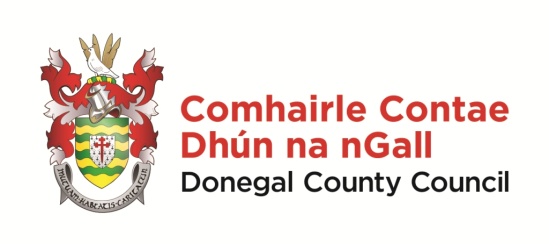 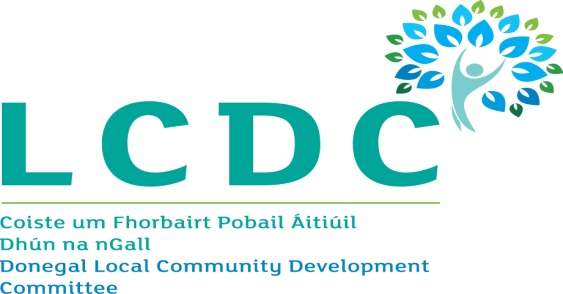 Please read the CEP Application Guidelines before completing this form.Department of Rural and Community DevelopmentCommunity Enhancement ProgrammeThe Department of Rural and Community Development(“the Department”) operates a grant programme through the Local Community Development Committees (LCDCs).  This capital grant programme provides funding to enhance facilities in disadvantaged communities.  Applications should relate to one or more key priority areas identified in the LCDC Local Economic and Community Plan (LECP) in order to be eligible for consideration.TERMS AND CONDITIONSUnder the Community Enhancement Programme (CEP), which is funded by the Department,grants will be provided towards capital projects to enhance facilities in disadvantaged areas.The scheme does not provide funding for the employment of staff.The activity or project must benefit the local community and relate to the key priority areas identified in the LECP. The information supplied by the applicant group /organisation must be accurate and complete. Misinformation may lead to disqualification and/or the repayment of any grant made.All information provided in respect of the application for a grant will be held electronically.  The Department reserves the right to publish a list of all grants awarded on its website.The Freedom of Information Act applies to all records held by the Department and Local Authorities. The application must be signed by the Chairperson, Secretary or Treasurer of the organisation making the submission.It is the responsibility of each organisation to ensure that it has proper procedures and policies in place including appropriate insurance where relevant.Applications must be on the 2019 form.Applications must include Bank Account Details for organisation/group Applications must include Tax Registration No/Tax Clearance Access No or Charitable Status NoEvidence of expenditure, receipts /invoices must be retained and provided to the LCDC or their representative if requested.Grant monies must be expended and drawn down from the LCDC by end of year 2019.  Photographic evidence may be required to facilitate drawdown of grants.The Department’s contribution must be publicly acknowledged in all materials associated with the purpose of the grant.Generally no third party or intermediary applications will be considered.Late applications will not be considered.Applications by post should use the correct value of postage stamps and allow sufficient time to ensure delivery not later than the closing date of Thursday, 30th May 2019 at 5pm.  Breaches of the terms and conditions of the grants scheme may result in sanctions including disbarment from future grant applications.Please ensure all relevant information, including estimates from two independent suppliers, is included on / with your application.  Incomplete applications will not be considered for funding.In order to process your application it may be necessary for Donegal LCDC to collect personal data from you. Such information will be processed in line with the Local Authority’s privacy statement which is available to view on http://www.donegalcoco.ie/footer/dataprotectionstatement/.All questions on this form must be answered. Please write your answers clearly in block letters. SECTION 1 – YOUR ORGANISATIONPlease provide a brief organisational description of your group / organisation e.g. committee structure, meeting schedule etc. ____________________________________________________________________________________________________________________________Has your Organisation / Group registered with the relevant local Public Participation Network (PPN)? YES			NO	If NO, then perhaps you would consider joining the PPN.Year established	________What is the purpose of group / organisation _____________________________________________________________________________________________________________________Successful applications for funding under this programme will only be paid to the applicant organisation’s Bank Account.  Please ensure you submit your Bank/Credit Union Account details with the application – i.e recent Statement.  Failure to submit same will deem application invalid.Have you received funding under any capital grants schemes from 2015 to current date- i.e. grants from Government Departments, Local Authority or LEADER?  YES 			NO	If YESplease give details below:If any of the above funding was paid through the Local Authority, have you submitted your Bank Account Details previously? YES 			NO	Do you receive funding from any other organisation? YES 			NO	If YES please give details below:Is your organisation affiliated or connected to any relevant local regional or national body? YES 			NO	If YES please give details below:Name of organisation(s): __________________________________________________________________________________________________________________________________How does your organisation link in with other organisations in your area? _____________________________________________________________________________________________Charitable Status Number (if applicable): ___________________________________________Tax Reference Number (if applicable): _____________________________________________Tax Clearance Access Number (if applicable): _______________________________________Failure to provide Charitable Status No or Tax Reference No or Tax Clearance Access No relevant to your group will deem application invalidSECTION 2–Project DetailsHow much funding are you applying for?– choose 1	Small scale capital grant of €1,000 or less	Capital grant in excess of €7,000 and less than €21,892PURPOSE OF GRANTWhat will the funding be used for?Note: This list is not exhaustive, but gives examples of types of capital expenditureIT Equipment		 Sports Equipment		CCTVSignage			Training Equipment                   Upgrade of building	Upgrade playground			Defibrillator		Energy efficient upgrade		 Other (Give details)Development of community facility				 ______________________________________________________________________________What is the purpose of the grant? (Outline details of the project).When will your project begin? 		________________ When will your project be completed?	________________Are all relevant permissions in place (e.g. planning, written consent from landowner/property owner if your project involves the development of a property)?Not applicable		 YES 			NO 	 Is this a completely new project or part of a phased development, or linked with other schemes operated by Government Departments or the Local Authority? YES 			NO	If YES pleaseprovide thedetails below:FUNDINGImportant note:  Please include supporting documentation.  If your total project cost is less than €5,000 and is not related to building/landscaping/construction works, then please include estimates/quotes from a minimum of three different independent suppliers with this form.  For all other cases two estimates/quotes from different independent suppliers are sufficient.To be eligible for funding under this programme you must state where you will source any shortfall of funding. Please provide these details below.Has your organisation availed of funding under the Communities Facilities Scheme or RAPID in 2017, or the 2018 CEP, or the 2018 Men’s Shed fund? YES 			NO	If YES, please give details ofthe project which received funded in 2017 and/or 2018:____________________________________________________________________________Please state how your group proposes to publicly acknowledge the Department, LA or LCDC ______________________________________________________________________________The LCDC will check to ensure that this application works towards addressing priorities within its Local Economic and Community Plan (LECP) which you can access on your local authorities’ website.  If your application is for an amount greater than €1,000, please complete the below table to state which key priority area(s) in the LECP this grant application relates to and the estimated number of people to benefit.If your application is for a small scale capital grant of €1,000 or less, then you may wish to complete the below table, but you are not required to do so.SECTION 3- DECLARATIONName of Group / Organisation / Government Department / State AgencyAddressEircodeContact nameRole in Group/OrganisationTelephone numberE-mailWebsiteAlternative Contact nameAlternative Telephone numberAlternative E-mailName of schemeFunding organisationAmount of fundingFunding organisationAmount receivedDate receivedAmount being applied for under the CEP:€€Is this amount partial or total project cost:PartialTotalIf partial, give estimated total project cost:€€SourceAmountKey priority area of LECPNo. of beneficiaries